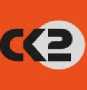 Cestovní kancelář CK2
záruka kvality a spokojenostiCestovní kancelář CK2 s.r.o.	otvírač doba:	po-pá 9.00-16.00	telefon:	xxxxxKafkova 527/10	IČO:	07776241	e-mail:	xxxxx160 00 Praha 6-Dejvice	DIČ:	CZ07776241	web:	xxxxxDodatek ke smlouvě 6350015 - Souhlas se zveřejněním povinných údajů v registru smluvCestovní kancelář CK2 s.r.o, Kafkova 527/10, Praha 6, 160 00IČO: 07776241, DIČ: CZ07776241pojištěna proti úpadku dle zákona 159 / 1999 Sb. u ERV pojišťovny, a. s. - č. smlouvy: xxxxx(dále jen CK2)dává souhlas se zveřejněním povinných částí smlouvy protistraně uvedené smlouvya to v tomto vymezeném rozsahu, který je v souladu s legislativou a pokyny MVČR:www.mvcr.cz/clanek/registr-smluv.aspxkonkrétně tedy s těmito částmi:identifikace smluvních stran - v našem případě bod č. I - Základní ustanovení - první a druhý odstavec - výjma osobních údajů učitelůvymezení předmětu smlouvy - v našem případě bod č. I - Základní ustanovení - třetí, čtvrtý a pátý odstaveccena, a pokud ji smlouva neobsahuje, hodnota předmětu smlouvy, lze-li ji určit; - v našem případě bod. Č. III Cena - odrážkaCena, odrážka Minimální počet - věta první, odrážka Služby zahrnuté v cenědatum uzavření smlouvy - v našem případě bod č. VI Závěrečná ustanovení - vyjma 3. odrážkyS ostatními částmi smlouvy nedáváme souhlas ke zveřejnění. Ostatní pasáže a součásti smlouvy považujeme za záležitosti know-how, osobní údaje učitelů, konkurenčních výhody apod. Požadujeme tedy znečitelnění všech zbývajících částí.CK2 nedisponuje verzemi smluv v XLSX, DOCX apod., proto smlouvy zasílá výhradně v pročitatelném PDF.Zákonným povinostem lze dostát zakrytím zbylých pasáží a provést scan na přístroji, který taktéž vytváří pročitatelné PDF, případně na vyžádání rádi zašleme verzi v souladu s pokyny k uveřejnění, tedy s již znečitelněnými pasažemi přímo v PDFDne:30. březen 2023Cestovní Kancelář CK2